Demande de : * Licence individuelle* Licence familiale * Carte Club (pour les titulaires d'une licence établie dans un autre club.)Adhérent 1Nom :							 Prénom : Date de naissance : 					Sexe : Adresse : Code postal : 			Ville : Courriel : 						 N° tél. : Adhérent 2 rattachéNom : 							Prénoms : Date de naissance : 					Sexe : Adresse : Code postal : 			Ville : Courriel : 						 N° tél. : Type d’assurance : I.R.A. (Individuelle Responsabilité Accident)Tout nouvel adhérent est invité à :Fournir un certificat médical obligatoire de moins  de 6 mois s'inscrire sur le site de Randouvèze : https://www.randouveze.fr,à prendre connaissance du Règlement Intérieur, consultable sur ce même sites’inscrire sur le site de la Fédération Française de randonnée : https://www.ffrandonnee.fr,Renouvellement d’adhésion :Fournir l’Attestation datée et signée au questionnaire de santé.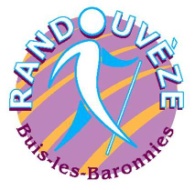 Adhésion Association Randouvèze